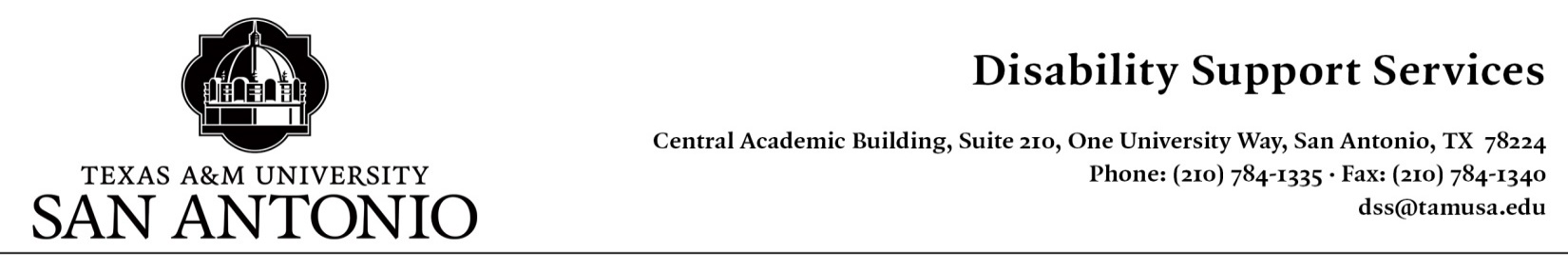 ACCESSIBLE FURNITURE REQUESTAttention Students:  ALL information on this form MUST be filled out before DSS can process the request. Allow a minimum of 5 business days for furniture placement into the classrooms. Inform DSS immediately should there be any change in your class schedule, classroom location or cancellation of service. If you have any questions, contact Sherry L. Patrick at spatrick@tamusa.edu. 										Date Submitted: Please select all that apply per semester: Indicate the School Year:      Fall (16-wk)		Spring (16-wk)		Maymester (2-wk)    Summer 1 (5-wk)Fall Flex 1 (8-wk) 	Spring Flex 1 (8-wk)	Summer (8-wk)        Summer 2 (5-wk)Fall Flex 2 (8-wk)  	Spring Flex 2 (8-wk)	Summer (10-wk)      GENERAL INFORMATION (complete the following):Last Name:     First Name:     First Name:     Middle Initial:     Preferred Name:      Preferred Name:      Preferred Pronoun:      Preferred Pronoun:      Preferred  Phone:     Preferred  Phone:     Date of Birth:     Date of Birth:     Student ID:     Student ID:     Student Email:     Student Email:     FURNITURE INFORMATION (complete in entirety):Course Name:       Section ID:       Section ID:       Day and Time of class:      Professor First & Last name:     Professor First & Last name:     Professor First & Last name:     Professor First & Last name:     Building/Room Number:     Building/Room Number:     Building/Room Number:     Building/Room Number:     Type of Furniture: Armless Chair  Padded Chair  Chair with Lumbar Support  Stationary ChairHeight Adjustable Chair Chair on Wheels  Bariatric Chair  Adjustable Table StoolType of Furniture: Armless Chair  Padded Chair  Chair with Lumbar Support  Stationary ChairHeight Adjustable Chair Chair on Wheels  Bariatric Chair  Adjustable Table StoolType of Furniture: Armless Chair  Padded Chair  Chair with Lumbar Support  Stationary ChairHeight Adjustable Chair Chair on Wheels  Bariatric Chair  Adjustable Table StoolType of Furniture: Armless Chair  Padded Chair  Chair with Lumbar Support  Stationary ChairHeight Adjustable Chair Chair on Wheels  Bariatric Chair  Adjustable Table StoolOther Furniture Request:      Other Furniture Request:      Other Furniture Request:      Other Furniture Request:      Location in Classroom: Front of Class  Back of Class N/ALocation in Classroom: Front of Class  Back of Class N/ALocation in Classroom: Front of Class  Back of Class N/ALocation in Classroom: Front of Class  Back of Class N/AFOR OFFICE USE ONLY:FOR OFFICE USE ONLY:FOR OFFICE USE ONLY:FOR OFFICE USE ONLY:Date received request:       Date received request:       Final location of furniture:       Final location of furniture:       Date furniture checked out:      Date furniture checked out:      Furniture ID number:      Furniture ID number:      Course Name:       Section ID:       Section ID:       Day and Time of class:      Professor First & Last name:     Professor First & Last name:     Professor First & Last name:     Professor First & Last name:     Building/Room Number:     Building/Room Number:     Building/Room Number:     Building/Room Number:     Type of Furniture: Armless Chair  Padded Chair  Chair with Lumbar Support  Stationary ChairHeight Adjustable Chair Chair on Wheels  Bariatric Chair  Adjustable Table StoolType of Furniture: Armless Chair  Padded Chair  Chair with Lumbar Support  Stationary ChairHeight Adjustable Chair Chair on Wheels  Bariatric Chair  Adjustable Table StoolType of Furniture: Armless Chair  Padded Chair  Chair with Lumbar Support  Stationary ChairHeight Adjustable Chair Chair on Wheels  Bariatric Chair  Adjustable Table StoolType of Furniture: Armless Chair  Padded Chair  Chair with Lumbar Support  Stationary ChairHeight Adjustable Chair Chair on Wheels  Bariatric Chair  Adjustable Table StoolOther Furniture Request:      Other Furniture Request:      Other Furniture Request:      Other Furniture Request:      Location in Classroom: Front of Class  Back of Class N/ALocation in Classroom: Front of Class  Back of Class N/ALocation in Classroom: Front of Class  Back of Class N/ALocation in Classroom: Front of Class  Back of Class N/AFOR OFFICE USE ONLY:FOR OFFICE USE ONLY:FOR OFFICE USE ONLY:FOR OFFICE USE ONLY:Date received request:       Date received request:       Final location of furniture:       Final location of furniture:       Date furniture checked out:      Date furniture checked out:      Furniture ID number:      Furniture ID number:      Course Name:       Section ID:       Section ID:       Day and Time of class:      Professor First & Last name:     Professor First & Last name:     Professor First & Last name:     Professor First & Last name:     Building/Room Number:     Building/Room Number:     Building/Room Number:     Building/Room Number:     Type of Furniture: Armless Chair  Padded Chair  Chair with Lumbar Support  Stationary ChairHeight Adjustable Chair Chair on Wheels  Bariatric Chair  Adjustable Table StoolType of Furniture: Armless Chair  Padded Chair  Chair with Lumbar Support  Stationary ChairHeight Adjustable Chair Chair on Wheels  Bariatric Chair  Adjustable Table StoolType of Furniture: Armless Chair  Padded Chair  Chair with Lumbar Support  Stationary ChairHeight Adjustable Chair Chair on Wheels  Bariatric Chair  Adjustable Table StoolType of Furniture: Armless Chair  Padded Chair  Chair with Lumbar Support  Stationary ChairHeight Adjustable Chair Chair on Wheels  Bariatric Chair  Adjustable Table StoolOther Furniture Request:      Other Furniture Request:      Other Furniture Request:      Other Furniture Request:      Location in Classroom: Front of Class  Back of Class N/ALocation in Classroom: Front of Class  Back of Class N/ALocation in Classroom: Front of Class  Back of Class N/ALocation in Classroom: Front of Class  Back of Class N/AFOR OFFICE USE ONLY:FOR OFFICE USE ONLY:FOR OFFICE USE ONLY:FOR OFFICE USE ONLY:Date received request:       Date received request:       Final location of furniture:       Final location of furniture:       Date furniture checked out:      Date furniture checked out:      Furniture ID number:      Furniture ID number:      Course Name:       Section ID:       Section ID:       Day and Time of class:      Professor First & Last name:     Professor First & Last name:     Professor First & Last name:     Professor First & Last name:     Building/Room Number:     Building/Room Number:     Building/Room Number:     Building/Room Number:     Type of Furniture: Armless Chair  Padded Chair  Chair with Lumbar Support  Stationary ChairHeight Adjustable Chair Chair on Wheels  Bariatric Chair  Adjustable Table StoolType of Furniture: Armless Chair  Padded Chair  Chair with Lumbar Support  Stationary ChairHeight Adjustable Chair Chair on Wheels  Bariatric Chair  Adjustable Table StoolType of Furniture: Armless Chair  Padded Chair  Chair with Lumbar Support  Stationary ChairHeight Adjustable Chair Chair on Wheels  Bariatric Chair  Adjustable Table StoolType of Furniture: Armless Chair  Padded Chair  Chair with Lumbar Support  Stationary ChairHeight Adjustable Chair Chair on Wheels  Bariatric Chair  Adjustable Table StoolOther Furniture Request:      Other Furniture Request:      Other Furniture Request:      Other Furniture Request:      Location in Classroom: Front of Class  Back of Class N/ALocation in Classroom: Front of Class  Back of Class N/ALocation in Classroom: Front of Class  Back of Class N/ALocation in Classroom: Front of Class  Back of Class N/AFOR OFFICE USE ONLY:FOR OFFICE USE ONLY:FOR OFFICE USE ONLY:FOR OFFICE USE ONLY:Date received request:       Date received request:       Final location of furniture:       Final location of furniture:       Date furniture checked out:      Date furniture checked out:      Furniture ID number:      Furniture ID number:      Course Name:       Section ID:       Section ID:       Day and Time of class:      Professor First & Last name:     Professor First & Last name:     Professor First & Last name:     Professor First & Last name:     Building/Room Number:     Building/Room Number:     Building/Room Number:     Building/Room Number:     Type of Furniture: Armless Chair  Padded Chair  Chair with Lumbar Support  Stationary ChairHeight Adjustable Chair Chair on Wheels  Bariatric Chair  Adjustable Table StoolType of Furniture: Armless Chair  Padded Chair  Chair with Lumbar Support  Stationary ChairHeight Adjustable Chair Chair on Wheels  Bariatric Chair  Adjustable Table StoolType of Furniture: Armless Chair  Padded Chair  Chair with Lumbar Support  Stationary ChairHeight Adjustable Chair Chair on Wheels  Bariatric Chair  Adjustable Table StoolType of Furniture: Armless Chair  Padded Chair  Chair with Lumbar Support  Stationary ChairHeight Adjustable Chair Chair on Wheels  Bariatric Chair  Adjustable Table StoolOther Furniture Request:      Other Furniture Request:      Other Furniture Request:      Other Furniture Request:      Location in Classroom: Front of Class  Back of Class N/ALocation in Classroom: Front of Class  Back of Class N/ALocation in Classroom: Front of Class  Back of Class N/ALocation in Classroom: Front of Class  Back of Class N/AFOR OFFICE USE ONLY:FOR OFFICE USE ONLY:FOR OFFICE USE ONLY:FOR OFFICE USE ONLY:Date received request:       Date received request:       Final location of furniture:       Final location of furniture:       Date furniture checked out:      Date furniture checked out:      Furniture ID number:      Furniture ID number:      